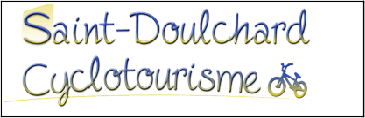 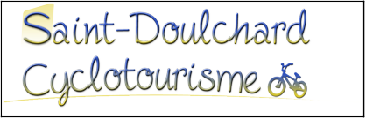 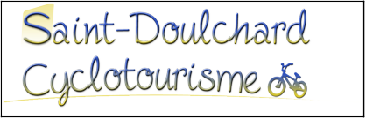 JANVIER 2017DEPART SORTIES CLUB " STADE DES VERDINS Sortie le samedi départ à 14h00 avec le circuit le plus court du dimanche Départ également à 14h00 pour les sorties du mardi et du  jeudidimanche 01 janvierA toutes et à tous meilleurs vœux pour  2017.Une excellente saison de vélo, beaucoup de convivialité, un respect mutuel, gages de plaisir et de sécurité pour   tous.Départ 9h00Circuit n°22(Grand Parcours) 67Km	Numéro openrunner : 6680687St. Doulchard ­ Bourges – Trouy – Arçay – Lapan – D27 – Lunery – St. Florent – D27.D23 – Ste. Thorette – Marmagne – Berry­Bouy – St. Doulchard.mardi 03 janvierDépart 14h00 Circuit n°46(Petit Parcours) 54Km	Numéro openrunner : 6677154Saint Doulchard – D60 Berry Bouy – D160 Marmagne – D107 et D214 Pont Vert – D150 et VO (en face) Le Bois des Granges – VO Etang de la Grenouille – VO La Chapelle Saint Ursin – D107E Pissevieille – D107 Trouy – VO à droite et D31 à droite (route du Subdray) Cologne – D31 et D103 Mort aux Anes – VO à gauche Valencins – VO Pouplin – VO et D28 à gauche Puy Ferrand – D28 Les Maisons Rouges – D73 Trouy – D73 Bourges – Saint  Doulchard.jeudi 05 janvierDépart 14h00Circuit n°135(Petit Parcours) 60Km	Numéro openrunner : 6786058St. Doulchard – Marmagne ­ Ste Thorette – Limeux ­ Reuilly ­­D23­­D20 Boitier – Quincy – Mehun – Marmagne – Berry­Bouy – St Doulchard.dimanche 08 janvierDépart 9h00Circuit n°18(Grand Parcours) 66Km	Numéro openrunner : 6786099St. Doulchard – Asnières – D58 Vasselay – D58 la Rose – D68 Saint Martin d’Auxigny – D170 Saint Palais – D116 Quantilly – VO les Crots de Veaux – D25 Menetou Salon – D59 Parassy – D59 Morogues – C2 Aubinges – C5 Les Aix – VO le Roulier – D56 Soulangis –D33 Saint Michel de Volangis –D33 les 4 Vents – D151 Asnières ­ St. Doulchard.Circuit n°18(Petit Parcours) 54Km	Numéro openrunner : 6786114St. Doulchard – Asnières – D58 Vasselay – D58 la Rose – D68 Saint Martin d’Auxigny – D170 Saint Palais – D116 Quantilly – VO les Crots de Veaux – D25 Menetou Salon – D11 et VO le Bois de Vêves – VO et D33 St Michel de Volangis –33 les 4 Vents – D151 Asnières ­ St.  Doulchard.JANVIER 2017DEPART SORTIES CLUB " STADE DES VERDINS Sortie le samedi départ à 14h00 avec le circuit le plus court du dimanche Départ également à 14h00 pour les sorties du mardi et du  jeudimardi 10 janvierDépart 14h00 Circuit n°48(Petit Parcours) 58Km	Numéro openrunner : 6672181 St. Doulchard – Asnières – Le Creps– D33 Saint Michel de Volangis – D33 Soulangis – D33  Parassy– D59 Les Faucards – D59 Menetou Salon – D25 Les Crots de Veaux – D25 Les Giraudons –  D25etD20 Les Barangeons­ D58 Les Rousseaux – D58 La Rose – D58 Vasselay – D58 Asnières – St. Doulchard.jeudi 12 janvierDépart 14h00Circuit n°163(Petit Parcours) 60Km	Numéro openrunner : 6786219St Doulchard –Asnières – Le Creps – St Michel – Les Nointeaux – Ste Solange– Les Aix – Menetou– Quantilly – St Martin – Charlay – La Breuille – Fussy – feularde – D 940 bande cyclable – Asnières ­ St. Doulcharddimanche 15 janvierDépart 9h00Circuit n°12(Grand Parcours) 65Km	Numéro openrunner : 6786294Saint Doulchard – Bourges – D106 et D15E Gionne – D15E et D15 Soye en Septaine – D46 et D15 Crosses – D15 et D66 à droite Vornay – D66 et D132 Saint Denis de Palin – D132 Chezal  Chauvier– D34 Bois Sir Amé – D34 Vorly – D34 et D46 Plaimpied – D106 Bourges – Saint  DoulchardCircuit n°12(Petit Parcours) 46Km	Numéro openrunner : 6786335Saint Doulchard – Bourges – D106 et D15E Gionne – D15E et D15 Soye en Septaine – D46E à droite Saint Just –VO à gauche et D71 à droite Chambon – D71 et D106 à droite Le Bertray – D106 Plaimpied –– D106 Bourges – Saint Doulchardmardi 17 janvierDépart 14h00Circuit n°62(Petit Parcours) 58Km	Numéro openrunner : 6794247St. Doulchard – Bourges – Plaimpied – Lissay­Lochy – D28.D73 Arçay – D88.D35 – St. Florent ­ Villeneuve – La Chapelle – Bourges ­ St. Doulchard.jeudi 19 janvierDépart 14h00Circuit n°8(Grand Parcours) 63Km	Numéro openrunner : 6794288St. Doulchard – Asnières –D58 Vasselay – D58 et VO Monboulin – VO St Martin d’Auxigny – D170 St Palais – D116 Quantilly – VO Les Crots de Veaux – D25 Les Bardys d’en Bas – D25 Les Giraudons – D25 La Caroline – D20 Le Barangeon – D20 Allogny– D20 Le Chabur – D20, D104 et VO Dame – VO Bouy – VO Berry Bouy – D60 St.  Doulchard.JANVIER 2017DEPART SORTIES CLUB " STADE DES VERDINS Sortie le samedi départ à 14h00 avec le circuit le plus court du dimanche Départ également à 14h00 pour les sorties du mardi et du  jeudidimanche 22 janvierDépart 9h00Circuit n°14(Grand Parcours) 65Km	Numéro openrunner : 6794328St. Doulchard – D104 Vouzeron –D104 Rond Point de l’Etoile – D926 Vierzon – D60 Givry­ D60 Foëcy –D60 Mehun sur Yèvre – D60 Berry Bouy – D60 St.  Doulchard.Circuit n°14(Petit Parcours) 50Km	Numéro openrunner : 6794352St. Doulchard – D104 Vouzeron – D79 La Minauderie – D79 et VO Allouis – VO Les Fontaines– VO La Touche – VO et D68 Montifaut – D68 et D104 St  Doulchard.mardi 24 janvierDépart 14h00Circuit n°118(Petit Parcours) 65Km	Numéro openrunner : 6794389St. Doulchard – Bourges – D106 Plaimpied – D46 Senneçay – D34 Vorly – D34 Chezal Chauvier– D132 Saint Denis de Palin – D132 et D66 Vornay – D166 et D66 Crosses – D215 et D46 Soye – D15 Bourges – St Doulchard.jeudi 26 janvierDépart 14h00Circuit n°119(Petit Parcours) 65Km	Numéro openrunner : 6794448St. Doulchard – Asnières – D58 Vasselay – D58 et VO à droite Charlay ­ VO Saint Georges sur Moulon – D56 Vignoux sous les Aix – D56 Soulangis – D33 Beaumont – D33 et VO à gauche (direction Menetou) Davet – VO et VO à droite les Louis – VO les Faucards – D25 La Rongère – D25 Beauvais – D25 et VO Chaumoux – D12 et D59 Parassy – D59, VO à droite et VO à gauche derrière la Forêt ­ VO et D25 les Faucards – VO le Bois de Vêves – VO et D33 Saint Michel de Volangis – D33 Le Creps – D151 Asnières – St Doulcharddimanche 29 janvierDépart 9h00Circuit n°9(Grand Parcours) 64Km	Numéro openrunner : 6974493St. Doulchard – D60 Berry Bouy – D160 Marmagne – D107 Mehun sur Yèvre – D79 La Minauderie – D79 Chaumoux – D79 Vouzeron – D104 et D56 Allogny – D56 Les Rousseaux – D58 La Rose –   D68 Bourgneuf – D68 Vendegond – VO Le Montet – VO St Eloy de Gy – D160 et D104 Le Vernay – D104 St DoulchardCircuit n°9(Petit Parcours) 51Km	Numéro openrunner : 6794514St. Doulchard – D60 Berry Bouy – D160 Marmagne – D107 Mehun sur Yèvre – D79 La Minauderie – D79 Chaumoux – D56, D104 et VO Les Millains – VO Les Moreaux – VO Bourgneuf – – D68 Vendegond – VO Le Montet – VO St Eloy de Gy – D160 et D104 Le Vernay – D104 St  DoulchardJANVIER 2017DEPART SORTIES CLUB " STADE DES VERDINS Sortie le samedi départ à 14h00 avec le circuit le plus court du dimanche Départ également à 14h00 pour les sorties du mardi et du  jeudimardi 31 janvierDépart 14h00Circuit n°124(Petit Parcours) 65Km	Numéro openrunner : 6794571St. Doulchard – Bourges – D16 La Chapelle St Ursin – D16, D135 Morthomiers – VO Le Subdray – D103 St Caprais – D88E Arçay – D88 Louy ­ Levet ­D28 St Germain des Bois – VO Vorly – VO Le Colombier– D106 Plaimpied – Bourges – St.  Doulchard.